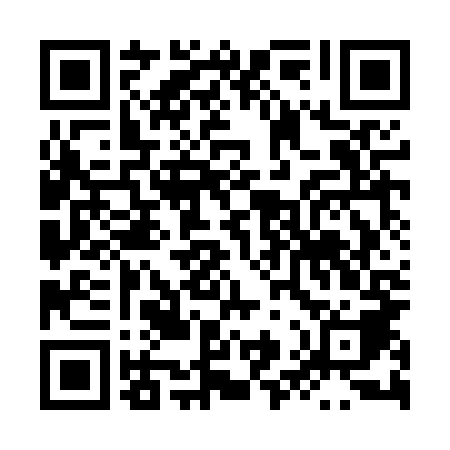 Ramadan times for Pawlowice, PolandMon 11 Mar 2024 - Wed 10 Apr 2024High Latitude Method: Angle Based RulePrayer Calculation Method: Muslim World LeagueAsar Calculation Method: HanafiPrayer times provided by https://www.salahtimes.comDateDayFajrSuhurSunriseDhuhrAsrIftarMaghribIsha11Mon4:214:216:1612:033:545:515:517:3812Tue4:194:196:1312:023:565:535:537:4013Wed4:164:166:1112:023:575:545:547:4214Thu4:144:146:0912:023:585:565:567:4415Fri4:114:116:0612:024:005:585:587:4616Sat4:094:096:0412:014:016:006:007:4817Sun4:064:066:0212:014:036:016:017:5018Mon4:034:035:5912:014:046:036:037:5219Tue4:014:015:5712:004:066:056:057:5420Wed3:583:585:5512:004:076:076:077:5621Thu3:553:555:5212:004:086:096:097:5822Fri3:533:535:5012:004:106:106:108:0023Sat3:503:505:4811:594:116:126:128:0224Sun3:473:475:4511:594:136:146:148:0525Mon3:443:445:4311:594:146:166:168:0726Tue3:423:425:4011:584:156:176:178:0927Wed3:393:395:3811:584:176:196:198:1128Thu3:363:365:3611:584:186:216:218:1329Fri3:333:335:3311:574:196:236:238:1630Sat3:303:305:3111:574:216:246:248:1831Sun4:274:276:2912:575:227:267:269:201Mon4:244:246:2612:575:237:287:289:222Tue4:214:216:2412:565:247:307:309:253Wed4:184:186:2212:565:267:317:319:274Thu4:154:156:1912:565:277:337:339:295Fri4:124:126:1712:555:287:357:359:326Sat4:094:096:1512:555:307:377:379:347Sun4:064:066:1212:555:317:387:389:368Mon4:034:036:1012:555:327:407:409:399Tue4:004:006:0812:545:337:427:429:4110Wed3:573:576:0612:545:347:437:439:44